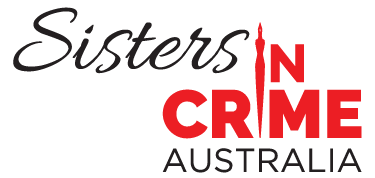 ORDER FORM FOR MERCHANDISEI would like to purchase the following items:T shirtTote bagsNote: postage within Australia is included. This is standard Australia Post.Please send my order to:Please charge my credit card as follows:Circle one			VISA		MASTERCARDSend this form to

Sister in Crime Australia
PO Box 357,
Balaclava Vic 3183

Or email a scan to admin@sistersincrime.org.au
Sisters in Crime Australia is incorporated in Victoria. 
ABN 42 845 157 713
ARBN 650 603 053
A0041648USizeColourPrice per t shirtNo. of shirtsTotalSmallBlack$40.00SmallRed$40.00SmallPurple$40.00MediumBlack$40.00MediumRed$40.00MediumPurple$40.00LargeBlack$40.00LargeRed$40.00LargePurple$40.00X largeBlack$40.00X largeRed$40.00X largePurple$40.002XLBlack$40.002XLRed$40.002XLPurple$40.003XLBlack$40.003XLRed$40.003XLPurple$40.004XLBlack$40.004XLRed$40.004XLBlack$40.004XLRed$40.005XLBlack$40.005XLRed$40.00TotalsTitlePrice per bagNo of bagsTotalTote bag$45.00Grand totalFirst nameLast nameAddress line 1Address line 2Suburb/CityPostcodeCountryEmail Card nameCard numberExpiryCVV (on reverse of card)SignatureDate today